Memo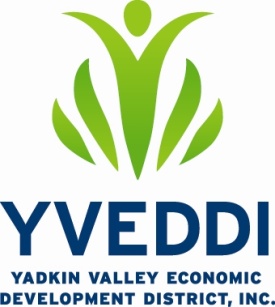 To:	     
From:	     
Date:	     
Re:	     